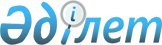 "Көкшетау облысының әкiмшiлiк-аумақтық құрылысындағы өзгерiстер туралы" Қазақстан Республикасы Президентiнiң Жарлығын жүзеге асыру жөнiндегi шаралар туралыҚазақстан Республикасы Үкiметiнiң Қаулысы 1997 жылғы 2 мамыр N 698б



          "Көкшетау облысының әкiмшiлiк-аумақтық құрылысындағы өзгерiстер
туралы" Қазақстан Республикасы Президентiнiң 1997 жылғы 2 мамырдағы
 
 U973482_ 
  Жарлығына сәйкес Қазақстан Республикасының Үкiметi 
қаулы етедi:




          1. Мына аудандардың:




          1) таратылып отырған Арықбалық ауданының аумағы енгiзiлiп,
Айыртау ауданының;




          2) таратылып отырған Уәлиханов ауданының Уалиханов және
Еңбекшiлдер селолық округтерiнiң аумақтары енгiзiлiп, Еңбекшiлдер
ауданының;




          3) таратылып отырған Көкшетау ауданының аумағы енгiзiлiп,
Зерендi ауданының;




          4) таратылып отырған Уәлиханов ауданының Қарасу және Қайрат




селолық округтерiнiң аумақтары енгiзiлiп, Уәлиханов ауданының;
     5) шегiне таратылып отырған Көкшетау ауданындағы Красный Яр
селосының аумағы енгiзiлiп, Көкшетау қаласының;
     6) таратылып отырған Келлер және Чкалов аудандарының аумақтары
енгiзiлiп, Тайынша ауданының;
     7) таратылып отырған Чистополь және Рузаев аудандарының
аумақтары енгiзiлiп, Целинный ауданының;
     8) таратылып отырған Ленинград ауданының аумағы енгiзiлiп, Ақжар
ауданының шекаралары өзгертiлсiн.
     2. Көкшетау облысының әкiмiне заңдарда белгiленген тәртiппен:
     1) Целинный ауданындағы Куйбышев поселкесiн Новоишим поселкесi;
     2) Уалиханов ауданындағы Қызылту поселкесiн Кiшкенекөл поселкесi;
     3) Айыртау ауданындағы Володар селосын Саумалкөл селосы деп қайта
атау мәселесiн шешу тапсырылсын.

     Қазақстан Республикасының
       Премьер-Министрi
      
      


					© 2012. Қазақстан Республикасы Әділет министрлігінің «Қазақстан Республикасының Заңнама және құқықтық ақпарат институты» ШЖҚ РМК
				